TRIBUNAUX DÉCISIONNELS ONTARIO – DIVISION DE L’ENVIRONNEMENT ET DE L’AMÉNAGEMENT DU TERRITOIRE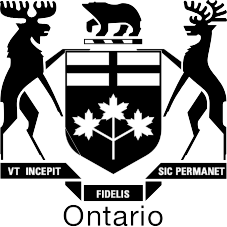 RÈGLES DE PRATIQUE ET DE PROCÉDUREde laCommission de révision de l’évaluation foncière(établies en application de l’article 25.1 de la Loi sur l’exercice des compétences légales)En vigueur le 1er  avril 2017Modifiées en mai 2019GÉNÉRALITÉS	6Champ d’application des règles	6Date d’entrée en vigueur	6Définitions	6Interprétation	8Proportionnalité	8Questions non prévues dans les présentes règles	8Objections pour des questions de forme	8Inobservation des règles et des ordonnances	8Communications avec la Commission	8Avis	8Jonction de parties et de participants	8REPRÉSENTANTS	9Comparution en personne ou par l’intermédiaire d’un représentant autorisé	9Destitution du représentant	9Défenseur et témoin	9Avis au représentant	9DÉLAIS	9Délais	9Modification des délais	10INTRODUCTION D’UNE INSTANCE	10Mode d’appel	10Loi spéciale	10VÉRIFICATION PRÉLIMINAIRE DES APPELS	10Vérification administrative préliminaire	10Avis avant rejet	11Signification des appels modifiés	11Date présumée du dépôt de l’appel	11Rejet de l’appel	11Avis avant rejet	11Appels tardifs	11SIGNIFICATION	12Modes de signification	12Signification aux personnes morales	12Réception présumée de documents	12Exception à la réception présumée	12Preuve de signification	13TYPES D’INSTANCES	13Instance générale ou sommaire	13Date d’introduction	13Calendrier des procédures	13Procédures d’audition dans les instances sommaires	13DOCUMENTS	13Dépôt électronique	13Documents devant être déposés	13Exposé des questions en litige et réponses	13Consentement présumé	15Avis spéciaux	15Modification de documents	15Examen des documents de la Commission	15Documents confidentiels	16Retour des pièces	16DIVULGATION	16Divulgation	16Pas d’aveu	16Ordonnance d’interrogatoire préalable	16Aucun nouveau document	16Aucune nouvelle question	16Rapports d’experts	17ASSIGNATION DES TÉMOINS	17Formulaire d’assignation	17Délivrance de l’assignation	17Signification des assignations	18Indemnité de témoin	18Opposition à l’assignation	18CONFÉRENCE EN VUE D’UN RÈGLEMENT AMIABLE	18Conférence en vue d’un règlement amiable tenue par audience électronique	18Comparution obligatoire des parties	18Questions examinées	18Confidentialité	19Membre président	19MOTIONS	19Avis de motion	19Réponse à l’avis de motion	19Réplique à la réponse à l’avis de motion	19Preuves dans des motions	19Motions entendues par écrit	19Délai de production	19Renseignements supplémentaires	20Motions présentées pendant une audience orale	20PROCÈS-VERBAL DE RÈGLEMENT	20Calendrier de préparation du procès-verbal de règlement	20Décision	20Contenu du procès-verbal de règlement	20RETRAIT D’APPEL	21Retrait d’appel	21Motion de retrait	21LANGUE DE L’INSTANCE	21Utilisation de l'anglais, du français ou du langage gestuel	21Utilisation du français ou du langage gestuel	21Nécessité d’un interprète	22Documents en anglais ou en français	22REGROUPEMENT D’INSTANCES	22Audiences regroupées ou audition simultanée de plusieurs affaires	22Effet des instances regroupées	22Effet de l’audition simultanée des affaires	22Instances distinctes	23AJOURNEMENTS	23Dates d’audience fixées	23Motion en ajournement d’une procédure d’audition	23Facteurs dont la Commission doit tenir compte	23Pouvoir de la Commission d’assortir l’ajournement de conditions	23MÉDIATION	24Médiation	24Pouvoir de lier une partie	24Confidentialité	24Médiateur et arbitre	24AUDIENCES ÉLECTRONIQUES	24Procédure d’audition par téléconférence ou vidéoconférence	24Opposition à l’audience électronique	24Réponse à l’avis d’opposition	24Procédure applicable en cas d’opposition	24Facteurs dont la Commission peut tenir compte	25Directives relatives à l’audience électronique	25AUDIENCES ÉCRITES POUR LES PROCÉDURES AUTRES QUE LES MOTIONS	25Procédure d’audition par écrit	25Facteurs dont la Commission peut tenir compte	25Opposition écrite	26Décision sur l’opposition	26Délai pour déposer les documents écrits	26Contenu des documents écrits	26Affidavit requis pour les preuves	26CONDUITE DE L’INSTANCE	27Audiences tenues en public	27Omission de se présenter devant la Commission	27Aucune réouverture sans permission	27Autorisation d’enregistrer l’audience	27Conditions de l’autorisation	27Retrait de l’autorisation	28Sténographes judiciaires compétents	28Transcription effectuée par une partie	28Transcription effectuée par la Commission	28DÉCISIONS ET MOTIFS ÉCRITS DE LA COMMISSION	28Nécessité de présenter une demande	28Délivrance des décisions de la Commission	28Correction d’erreurs mineures	28Traitement de la demande comme une demande de réexamen	29DÉPENS	29Pouvoir de la Commission d’accorder des dépens	29Délai de présentation de la demande de dépens	29Réponse à la demande de dépens	29Contenu des observations sur les dépens	29RÉEXAMEN D’UNE DÉCISION OU ORDONNANCE DE LA COMMISSION	29Demande de réexamen	29Motifs du réexamen	30Rétablissement par voie de demande de réexamen	30Ordonnance relative à la demande de réexamen	30Quand offre-t-on la médiation	43Nomination du médiateur	43Modèle de médiation	44Préparation	44Confidentialité des discussions et des documents	45Ententes	45Directive de pratique – Gestion des appels	45Représentants aux plaintes	45Comité consultatif en matière de gestion des appels	46Directive de pratique  – Conférence en vue d’un règlement amiable	46Procédure	46Obligation de signifier et de déposer un mémoire de conférence en vue d’un règlement amiable	47Confidentialité de la conférence en vue d’un règlement amiable	48RÈGLES DE LA COMMISSION DE RÉVISION DE L’ÉVALUATION FONCIÈREGÉNÉRALITÉSChamp d’application des règlesLes présentes règles s'appliquent à toutes les instances introduites devant la Commission de révision de l’évaluation foncière.Date d’entrée en vigueurLes présentes règles entrent en vigueur le 1er avril 2017.DéfinitionsLes définitions qui suivent s’appliquent aux présentes règles, sauf indication contraire du contexte.« affidavit » Déclaration présentée par écrit et sous serment ou affirmation solennelle qui se limite aux faits ou autres éléments de preuve que la personne qui le dépose peut présenter lors de son témoignage devant la Commission.« appel » Tout appel ou toute requête ou plainte présenté à la Commission.« appelant » Personne qui forme un appel devant la Commission.« audience écrite » Procédure d’audition prenant la forme d’un échange de documents, que ce soit sous forme écrite ou par voie électronique.« audience électronique » Procédure d’audition tenue par téléconférence ou vidéoconférence ou au moyen d'une autre forme de technologie électronique qui permet à toutes les parties et à la Commission de s’entendre les unes les autres ou de s’entendre et se voir les unes les autres, ou d’entendre ou de voir et entendre un témoin, tout au long de l’audience.« Commission » La Commission de révision de l’évaluation foncière.« déclaration de témoin » S’entend du résumé, par écrit, du témoignage probable d’une personne à une audience, y compris la liste des documents sur lesquels cette personne se fondera.« déposer » S’entend du fait d’envoyer ou de livrer tout matériel au registrateur de la Commission et que le matériel a effectivement été reçu par la Commission ou est réputé avoir été reçu.« directive de pratique » Directive, avis, guide ou publication semblable visant à gérer, sous réserve des présentes Règles, la pratique des instances.« document » S’entend de tout matériel écrit ou sonore, d’images ou d’images avec son, notamment les images produites par ordinateur, les photographies, les cartes, les vidéos, les plans, les levés, les maquettes et les transparents.« instance » Appel formé devant la Commission, y compris toute procédure d’audition se rapportant à cet appel.« jour férié » S’entend du samedi et du dimanche ou de tout autre jour où les bureaux de la Commission sont fermés, comme les congés fériés suivants : le jour de l’An, la fête de la famille, le Vendredi saint, le lundi de Pâques, la fête de la Reine, la fête du Canada, le Congé civique, la fête du Travail, le jour d’Action de grâce, le jour du Souvenir, le jour de Noël, le 26 décembre, et tout autre jour proclamé tel par le gouverneur général ou le lieutenant-gouverneur. Si le jour de l'An, la fête du Canada ou le jour du Souvenir tombent un samedi ou un dimanche, le lundi suivant est jour férié. Si le jour de Noël tombe un samedi ou un dimanche, le lundi et le mardi suivants sont jours fériés. Si le jour de Noël tombe un vendredi, le lundi suivant est jour férié.« médiation » Discussion tenue entre les parties à une instance, avec l’aide d’un tiers neutre, pour permettre à celles-ci d’exprimer leurs préoccupations et de tenter de régler les questions en litige.« membre de la Commission » Membre de la Commission.« motion » Action qui se produit pendant l’audience, n’importe quand pendant l’instance, dans le cadre de laquelle une personne demande à la Commission de rendre une décision ou une ordonnance.« ‘MPAC ou SEFM » La Société d'évaluation foncière des municipalités.« participant » Personne que la Commission a ajoutée à une instance selon des conditions plus restreintes que celles qui s’appliquent à une partie.« partie » Personne autorisée par la loi à être partie à l’instance, ou personne jointe par la Commission à titre de partie à l’instance.« personne » S’entend notamment d’une personne morale.« procédure d’audition » Procédure tenue par la Commission à toute étape de l’instance. La présente définition vise notamment une audience, une conférence en vue d’un règlement amiable, l’audition d’une motion et une médiation, que ces procédures soient tenues sous forme d’audience en personne ou d’audience électronique ou écrite.« rapport d’expert » Rapport préparé conformément à la règle 50.« représentant » Personne autorisée par la Loi sur le Barreau ou ses règlements d’application à représenter une personne dans une instance devant la Commission.InterprétationLes présentes règles doivent recevoir une interprétation large afin d’assurer la résolution juste sur le fond de chaque instance, de la façon la plus expéditive et la moins onéreuse.ProportionnalitéLes présentes règles sont appliquées d’une manière proportionnelle à l’importance et à la complexité des questions en litige dans une instance et dans le but de régler les appels dans le cycle de quatre ans.Questions non prévues dans les présentes règlesEn cas de silence des présentes règles sur quelque question que ce soit, la Commission peut rendre toute ordonnance ou émettre toute directive d’ordre procédurale qu’elle juge nécessaire pour lui permettre de statuer de manière efficace et complète sur toute affaire dont elle est saisie.Objections pour des questions de formeEst suffisant le fait de se conformer dans l’ensemble aux exigences prévues dans les présentes règles.Inobservation des règles et des ordonnancesLa Commission déterminera les conséquences appropriées en cas d’inobservation des présentes règles.Communications avec la CommissionToutes les communications avec la Commission relatives à une instance doivent être copiées à l’intention de toutes les autres parties à l’instance ou faites en présence de celles-ci.AvisTout avis devant être donné en vertu des présentes règles ou d’une ordonnance de la Commission doit être donné par écrit, sauf directive contraire de la Commission.Jonction de parties et de participantsToute personne peut demander à la Commission, par motion, de rendre une ordonnance la joignant comme partie ou comme participant à l’instance.REPRÉSENTANTSComparution en personne ou par l’intermédiaire d’un représentant autoriséDans toute instance :les parties ou participants peuvent comparaître en personne ou par l’intermédiaire d’un représentant;les représentants qui ne sont pas titulaires d’un permis délivré par le Barreau de l’Ontario doivent remettre à la Commission une confirmation écrite de leur compétence de fournir des services juridiques;la partie ou le participant doit aviser la Commission, ainsi que l’ensemble des autres parties et participants à l’instance, de tout changement en matière de représentation, ce qui comprend tout changement à la façon de signifier un avis au représentant.Destitution du représentantLe représentant d’une partie ou d’un participant ne peut être destitué que si, selon le cas :la partie ou le participant délivre un avis conformément à la règle 12c);la Commission destitue le représentant par ordonnance.Défenseur et témoinUn représentant titulaire d’un permis de parajuriste délivré par le Barreau de l’Ontario peut se présenter en tant que défenseur et que témoin :dans une instance qui est une procédure sommaire;dans une instance qui est une instance générale avec l’autorisation de la Commission.Avis au représentantLes avis aux représentants sont réputés être des avis à la partie ou au participant représenté.DÉLAISDélaisDans le calcul des délais en vertu des présentes règles ou d’une ordonnance de la Commission :un jour s’entend d’un jour civil;si le délai fixé pour la réalisation de quoi que ce soit en vertu des présentes règles expire un jour férié, le délai est reporté au jour ouvrable suivant de la Commission;en cas de référence à deux événements, la période entre les deux événements exclut le premier jour mais inclut le dernier jour;dans une période de sept jours ou moins, les jours fériés ne sont pas comptés;e)	toute signification ou tout dépôt effectué après 17 h, ou un jour férié, est réputé être effectué le premier jour suivant qui n’est pas un jour férié.Modification des délaisLa Commission peut modifier tout délai prévu dans les présentes règles.INTRODUCTION D’UNE INSTANCEMode d’appelUn appel peut être introduit au moyen du formulaire précisé par la Commission et doit :être adressé au registrateur de la Commission;indiquer le nom de l’appelant, ses numéros de téléphone et de télécopieur, son adresse électronique, son adresse et le code postal;indiquer le numéro de rôle du bien-fonds en cause;définir la nature de l’appel et les motifs justificatifs;être accompagné des droits requis;indiquer si l’appelant souhaite que l’instance se déroule en français ou comme une instance bilingue;demander toute mesure d’adaptation requise qui est conforme au Code des droits de la personne;être signé par l’appelant ou son représentant ou être déposé par voie électronique;être accompagné d’une copie de la décision relative à la demande de réexamen, s'il y a lieu;comprendre une confirmation que l’avis d’appel a été signifié à la personne visée par l’évaluation foncière, au besoin.Loi spécialeEn sus des exigences indiquées à la règle 18, les appels formés en vertu de la Loi de 2001 sur les municipalités, de la Loi de 2006 sur la cité de Toronto et de la Loi de 2006 sur l’impôt foncier provincial doivent :être signifiés à la partie adverse;être accompagnés de tout document exigé;préciser la disposition législative en vertu de laquelle l’appel est déposé.VÉRIFICATION PRÉLIMINAIRE DES APPELSVérification administrative préliminaireLa Commission ne traitera la demande d’appel que si elle satisfait à toutes les exigences prévues par la loi et aux présentes règles.Avis avant rejetAvant de rejeter une demande d’appel au motif qu’elle ne satisfait pas à toutes les exigences prévues par la loi et aux présentes règles, la Commission :en avise l’appelant;donne à l’appelant la possibilité de satisfaire à toutes les exigences dans le délai qu’elle précise.Signification des appels modifiésTout appel modifié et tout document joint doivent être signifiés à toutes les autres parties à l’instance et déposés auprès de la Commission.Date présumée du dépôt de l’appelL’appel qui est modifié dans le délai précisé et conformément à un avis visé à la règle 22 est réputé avoir été régulièrement déposé le jour où il a été reçu pour la première fois par la Commission.Rejet de l’appelTout membre de la Commission peut rejeter un appel sans procédure d’audition, ou après une procédure d’audition, dans les cas suivants :la Commission est convaincue que l'appel ne relève pas de sa compétence;la Commission est d’avis que l’instance est frivole ou vexatoire, qu’elle est entamée de mauvaise foi ou à seule fin de causer un délai;la Commission est d'avis que les motifs indiqués dans l'appel ne révèlent pas de motif juridique apparent sur lequel la Commission peut rendre une décision;l'appelant n’a pas fourni les renseignements supplémentaires demandés par la Commission dans le délai précisé par cette dernière;l’appelant n’a pas satisfait à toutes les exigences prévues par la loi et les présentes règles.Avis avant rejetAvant de rejeter l’appel en vertu de la règle 24, la Commission donnera à l’appelant la possibilité de répondre au rejet envisagé dans le délai qu’elle aura précisé, sauf dans le cas d’un rejet en vertu de la règle 24 a), auquel cas toutes les parties à l’appel auront également la possibilité d’y répondre dans le délai précisé par la Commission.Appels tardifsLa Commission peut accepter de se saisir d’un appel reçu après le délai fixé dans la Loi sur l’évaluation foncière uniquement si l'appelant fournit à la Commission une preuve par affidavit qui convainc celle-ci :soit que l'appel a été mis à la poste à l'intérieur du délai prescrit par la Loi sur l’évaluation foncière;soit que l’appelant est une personne ayant le droit de recevoir l’avis d’évaluation qui ne l’a pas reçu et qui a déposé l'appel à la Commission dans les 30 jours suivant le moment où elle a eu connaissance de l’évaluation ou de la classification qui fait l’objet de l’appel.SIGNIFICATIONModes de significationLes documents doivent être signifiés à toute personne de l’une ou l’autre des façons suivantes :par signification en main propre;par courrier ordinaire ou recommandé à la dernière adresse connue de cette personne ou de son représentant;par télécopieur, mais seulement si le document compte moins de 30 pages ou si la personne qui reçoit la signification y consent;par service de messagerie;par courriel;par tout autre mode de signification convenu par les parties ou ordonné par la Commission.Signification aux personnes moralesLa signification à une personne morale peut être faite, conformément à la règle 27, au siège social de la personne morale.Réception présumée de documentsUn document qui est signifié par une personne, déposé auprès de la Commission ou envoyé par la Commission est réputé être reçu, lorsqu’il est signifié ou envoyé :en main propre, lors de sa remise à la partie à laquelle il est destiné;par courrier ordinaire, le cinquième jour suivant la date du cachet postal;par télécopieur, lorsque la personne qui envoie le document reçoit la confirmation d’une transmission réussie;par service de messagerie ou par courrier recommandé, à la date de la confirmation de sa livraison;par courriel, le jour de son envoi.Exception à la réception présuméeLa règle 29 ne s’applique pas si la personne à laquelle le document était destiné prouve qu’en raison d’une absence, d’un accident, d’une maladie ou d’une autre cause indépendante de sa volonté, le document n’a été reçu qu’à une date ultérieure ou n’a pas été reçu du tout.Preuve de significationLa partie qui signifie un document dans le cadre d’une instance doit, si la Commission lui ordonne, déposer auprès de la Commission un affidavit de signification au moyen de la formule jointe à l’Annexe E des présentes Règles.TYPES D’INSTANCESInstance générale ou sommaireToutes les instances sont des instances générales, sauf si la Commission précise qu’une instance est une instance sommaire.Date d’introductionLa Commission fixera la date du début du calendrier des procédures pour chaque instance.Calendrier des procéduresLe calendrier des procédures d’une instance est :établi à l’annexe A pour tous les appels traités comme instances générales;établi à l’annexe B pour tous les appels traités comme instances sommaires;précisé autrement par la Commission.Procédures d’audition dans les instances sommairesToutes les procédures d’audition dans les instances sommaires seront des audiences électroniques, sauf directive contraire de la Commission.DOCUMENTSDépôt électroniqueTous les documents déposés auprès de la Commission doivent être déposés par voie électronique, sauf directive contraire de la Commission.Documents devant être déposésAu plus tard à la date limite de dépôt prévue dans le calendrier des procédures d’une instance, chaque partie doit déposer tous les documents sur lesquels elle a l’intention de se fonder lors d’une procédure d’audition, notamment ce qui suit:tous les éléments de preuve, dont les rapports d’expert;les exposés des questions en litige et les réponses;les déclarations de témoins.Exposé des questions en litige et réponsesLes exposés des questions en litige et les réponses doivent contenir les renseignements qui suivent :Si la question en litige est la valeur actuelle :la valeur actuelle demandée et la façon dont cette valeur est calculée;un exposé complet de toutes les questions que la partie entend soulever, y compris la désignation des biens-fonds comparables que l'appelant entend invoquer, le cas échéant;une liste des faits, motifs juridiques et des documents que la partie entend produire à l’appui de sa position.Si la question en litige est le redressement de l’évaluation du bien-fonds pour le rendre équitable au sens de l’alinéa 44(3)b) de la Loi sur l'évaluation foncière :l'évaluation demandée;l’identification du quartier que la partie entend invoquer;l’identification des biens semblables que la partie entend invoquer;la façon dont la partie propose de calculer l’ajustement pour capital;une liste des faits, motifs juridiques et documents que la partie entend produire à l’appui de sa position.Si la question en litige est la classification du bien-fonds :la classification demandée;un énoncé complet des motifs à l'appui de la classification demandée;une liste des faits, motifs juridiques et documents que la partie entend produire à l’appui de sa position.Si la question en litige est l'annulation, la réduction ou le remboursement de l'impôt en vertu de l'autorité conférée à la Commission par la Loi sur les municipalités, la Loi de 2001 sur les municipalités, la Loi de 2006 sur la cité de Toronto ou la Loi de 2006 sur l'impôt foncier provincial :le montant des impôts qui ont été payés ou qui sont dus;le montant proposé de remboursement ou de réduction;un énoncé complet des motifs à l'appui de l'annulation, de la réduction ou du remboursement de l'impôt;une liste des faits, motifs juridiques et documents que la partie entend produire à l’appui de sa position.Si la question en litige est le renversement du fardeau de la preuve par application du paragraphe 40(18) de la Loi sur l’évaluation foncière :la base sur laquelle les exigences de cette disposition sont respectées;une liste des faits, motifs juridiques et documents que la partie entend produire à l’appui de sa position.Si la question en litige est la doctrine de la préclusion pour même question en litige ou de la chose jugée:la base sur laquelle les exigences de cette doctrine juridique sont respectées;une liste des faits, motifs juridiques et documents que la partie entend produire à l’appui de sa position.Si la question en litige est une évaluation plus élevée que celle qui a été établie par la MPAC :la base sur laquelle une évaluation plus élevée est demandée;une liste des faits, motifs juridiques et documents que la partie entend produire à l’appui de sa position.Consentement présuméUne partie qui ne signifie pas d’exposé de réponse dans une instance générale au plus tard le jour prévu dans le calendrier des procédures est réputée ne pas s’opposer à un futur règlement dans cette instance.Avis spéciauxUne partie à une instance sommaire qui a l’intention de soulever l’un quelconque des points énoncés ci-dessous auprès de la Commission doit en aviser la Commission et toutes les autres parties à l’instance sommaire, dans les 30 jours du jour fixé à la règle 33 comme étant la date d’introduction d’une instance :une modification de la classification d’un bien-fonds qui mènerait à un taux d’imposition plus élevé;une évaluation plus élevée que celle qui a été établie par la MPAC;une requête pour invoquer le paragraphe 40(18) de la Loi sur l’évaluation foncière;la doctrine de la préclusion pour même question en litige.Modification de documentsLes exposés des questions en litige et les réponses ne peuvent pas être modifiés après la date de dépôt prévue dans le calendrier des procédures, sous réserve du consentement de toutes les parties, ou comme le prévoient les présentes Règles, ou sauf directive contraire de la Commission.Examen des documents de la CommissionToute personne peut examiner les documents déposés auprès de la Commission, sauf des documents déposés à la Commission aux fins d’une conférence en vue d’un règlement ou d’une médiation, et les reproduire, sauf disposition contraire énoncée dans une loi ou les présentes Règles.Documents confidentielsLa Commission peut ordonner que tout document déposé avec un appel ou pendant une audience soit traité de façon confidentielle, soit conservé sous pli scellé et ne fasse pas partie du dossier public.Retour des piècesLes pièces originales ne seront pas retournées aux parties, sauf dans des circonstances exceptionnelles.DIVULGATIONDivulgationToutes les parties doivent signifier une copie, sous forme papier ou électronique, de tous les documents pertinents qui sont en leur possession ou sous leur autorité ou leur garde, à toutes les autres parties à l’instance, à l’exception des documents privilégiés ou des documents qui ne peuvent être divulgués pour des raisons légales.Pas d’aveuLa divulgation ou la production d’un document ne constitue pas un aveu de sa pertinence ou de son admissibilité.Ordonnance d’interrogatoire préalableUne partie peut, par voie de motion, demander à la Commission de rendre une ordonnance prévoyant, selon le cas :l’interrogatoire ou le contre-interrogatoire oral de toute personne;l’interrogatoire ou le contre-interrogatoire écrit de toute personne;toute autre forme d’interrogatoire préalable, y compris des inspections de bien-fonds.Aucun nouveau documentTout document, y compris un rapport d’expert, sera admis en preuve lors d’une procédure d’audition uniquement s’il a été divulgué et déposé auprès de la Commission conformément aux présentes règles, sauf si la Commission détermine qu’il existe des circonstances exceptionnelles.Aucune nouvelle questionUne question ne peut être soulevée lors d’une procédure d’audition que si elle a été énoncée dans les exposés des questions en litige et de réponse qui ont été signifiés et déposés auprès de la Commission conformément aux présentes règles, sauf si la Commission détermine qu’il existe des circonstances exceptionnelles.Rapports d’expertsLe rapport d’expert doit contenir les renseignements suivants :le nom, l’adresse et le domaine d’expertise de l’expert;Les qualifications et titres de l’expert, ainsi que son expérience de travail ou sa formation dans le domaine d’expertise;Les instructions fournies à l’expert au sujet de l’instance;La nature de l’opinion demandée et chaque question en litige de l’instance visée par l’opinion de l’expert;L’opinion de l’expert au sujet de chaque question en litige et, en cas d’éventail d’opinions, un résumé des différentes opinions et les motifs de l’opinion de l’expert dans le cadre de cet éventail;Les raisons sur lesquelles se fonde l’opinion de l’expert, y compris :Une description des présomptions factuelles sur lesquelles se fonde l’opinion;Une description de toute recherche menée par l’expert sur laquelle il fonde son opinion;Une liste de chaque document, le cas échéant, sur lequel l’expert se fonde pour former son opinion.La reconnaissance de l’obligation de l’expert, signée par l’expert, sur la formule jointe à l’Annexe C des présentes Règles.ASSIGNATION DES TÉMOINSFormulaire d’assignationUne partie peut demander que la Commission assigne une personne à comparaître à une procédure d’audition, au moyen du formulaire joint à l’annexe D des présentes règles. Le formulaire doit comprendre les renseignements suivants :le nom du témoin et son adresse de signification;la raison pour laquelle l’assignation est requise;un résumé de la preuve qui sera produite par le témoin;une explication de la raison pour laquelle la preuve qui sera produite par le témoin est pertinente et nécessaire;des détails sur tout document ou toute chose que le témoin devrait être tenu d’apporter à la procédure d’audition.Délivrance de l’assignationLa Commission peut, soit lorsqu’une partie a demandé la délivrance d’une assignation en vertu de la règle 51 soit de sa propre initiative :soit délivrer l’assignation;soit refuser de délivrer l’assignation;soit renvoyer la question à la procédure d’audition dans le cadre de l’instance.Signification des assignationsUne assignation doit être signifiée à personne par la partie qui demande l’assignation au moins dix jours avant la procédure d’audition à laquelle la personne visée est assignée à comparaître.Indemnité de témoinLa partie qui signifie une assignation doit verser au témoin assigné à comparaître les mêmes frais ou indemnités que ceux qui sont versés à une personne assignée à comparaître devant la Cour supérieure de justice (Ontario), calculés conformément au tarif A des Règles de procédure civile.Opposition à l’assignationLa Commission peut annuler ou modifier une assignation si elle est convaincue, selon le cas :que la preuve demandée au témoin n’est pas pertinente ou nécessaire;que la preuve est protégée par un privilège;que le témoin n’est pas en mesure de fournir la preuve demandée.CONFÉRENCE EN VUE D’UN RÈGLEMENT AMIABLEConférence en vue d’un règlement amiable tenue par audience électroniqueToute conférence en vue d’un règlement amiable sera tenue par audience électronique, sauf directive contraire de la Commission.Comparution obligatoire des partiesMalgré la règle 12a), les parties, ou une personne dotée du pouvoir de régler à l’amiable au nom des parties, et leurs représentants doivent comparaître à la conférence en vue d’un règlement amiable, sauf dans les cas suivants :la partie est réputée ne pas s’opposer, en vertu de la règle 39, à tout règlement;la Commission rend une ordonnance à l’effet contraire.Questions examinéesLes questions suivantes sont examinées lors d’une conférence en vue d’un règlement amiable :le règlement d’une partie ou de la totalité des questions en litige dans l’instance;la simplification d’une partie ou de la totalité des questions en litige;les aveux susceptibles de faciliter de futures procédures d’audition ou médiations;la durée approximative de l’audience;le nombre de témoins, y compris les témoins experts proposés, que peut appeler chaque partie;la médiation;les autres questions qui peuvent contribuer à une résolution équitable de l’instance, de la façon la plus expéditive et la moins onéreuse.ConfidentialitéEn participant à une conférence en vue d’un règlement amiable, toutes les personnes s’engagent à en assurer la confidentialité et la non-divulgation.Membre présidentUn membre de la Commission ne peut conduire une conférence en vue d’un règlement amiable et présider l’audience principale d’une instance qu’avec l’accord écrit des parties.MOTIONSAvis de motionLa partie qui présente une motion remet un avis de motion contenant ce qui suit :la décision ou l’ordonnance qu’elle demande à la Commission;les motifs qui seront invoqués;les faits à l’appui de la motion;toute demande d’instruction de la motion dans un format autre qu’une audience écrite, ainsi que les motifs de la demande.Réponse à l’avis de motionLa partie qui répond à une motion doit déposer auprès de la Commission et signifier à toutes les autres parties à l’instance sa réponse à la motion, y compris tous les éléments décrits à la règle 61.Réplique à la réponse à l’avis de motionLa partie qui a déposé un avis de motion peut déposer auprès de la Commission et signifier à toutes les autres parties à l’instance une réplique aux nouvelles questions soulevées dans les réponses à l’avis de motion.Preuves dans des motionsLes éléments de preuve dans une motion doivent être présentés sous la forme d’affidavit et de transcriptions de tout contre-interrogatoire sur ces affidavits, sauf ordonnance contraire de la Commission.Motions entendues par écritLes motions seront entendues par écrit, sauf directive contraire de la Commission.Délai de productionLes parties à une motion peuvent, selon le cas :aviser la Commission des dates de dépôt et de signification des documents de la motion, si toutes les parties y consentent;demander à la Commission de fixer les dates de dépôt et de signification des documents de la motion.Renseignements supplémentairesLa Commission peut demander d’entendre les observations orales des parties, en personne ou par voie d’audience électronique, sur toute question soulevée dans le cadre d’une motion.Motions présentées pendant une audience oraleUne motion ne peut être présentée pendant une audience orale que si la Commission l’autorise.PROCÈS-VERBAL DE RÈGLEMENTCalendrier de préparation du procès-verbal de règlementLe procès-verbal de règlement doit être préparé de la façon suivante, sauf directive contraire de la Commission :La MPAC, ou la municipalité, si la MPAC n’est pas partie à l’appel, doit rédiger le procès-verbal de règlement, et signifier ce procès-verbal à toutes les autres parties, dans les 60 jours de l’avis déposé par l’une des parties pour informer la Commission du règlement de l’appel; Toutes les autres parties doivent signer le procès-verbal de règlement et le remettre à la MPAC ou à la municipalité, selon le cas, dans les 90 jours de l’avis informant la Commission du règlement de l’appel;La MPAC ou à la municipalité, selon le cas, doit déposer le procès-verbal dûment signé à la Commission dans les sept jours qui suivent l’obtention du procès-verbal dûment signé.DécisionLa Commission peut rendre une décision conformément à un procès-verbal de règlement qui n’est pas entièrement signé dans les circonstances suivantes :Le procès-verbal de règlement est signé par toutes les parties, sauf une;Le délai prévu à la règle 69 pour la préparation du procès-verbal a expiré;Une partie a demandé à la Commission de rendre une décision.Contenu du procès-verbal de règlementLe procès-verbal de règlement déposé à la Commission doit contenir les renseignements suivants :Les noms des parties à l’appel et de leurs représentants juridiques;le numéro de rôle;le numéro d’appel;l’adresse municipale;l’année d'imposition, y compris les dates de début relativement aux appels interjetés à l’encontre d’avis d’évaluation en vertu de l’article 32, 33 ou 34 de la Loi sur l'évaluation foncière;l’évaluation pour chaque numéro de rôle et l’année d'imposition sur laquelle porte le règlement;s'il s'agit d'une évaluation supplémentaire, la date de prise d’effet, l'évaluation totale et un résumé du changement de catégorie du bien-fonds et des améliorations qui lui ont été apportées;la catégorie du bien-fonds;l’ordonnance demandée à la Commission;tout autre renseignement précisé par la Commission.RETRAIT D’APPELRetrait d’appelTout appelant peut retirer son appel en donnant un avis de retrait aux autres parties et à la Commission, sauf dans les cas suivants :une autre partie a donné avis, conformément aux présentes règles, de son intention de demander une évaluation plus élevée et/ou une catégorie de bien-fonds à un taux d’imposition plus élevé;une procédure d’audition a été engagée.Motion de retraitTout appelant peut demander à la Commission, par motion, de rendre une ordonnance de retrait d’un appel qui est prohibé par la règle 72, et la Commission peut, selon le cas :accepter la demande de retrait, avec ou sans condition;refuser la demande de retrait etprocéder immédiatement à l'audition de l'appel;ajourner l’affaire.LANGUE DE L’INSTANCEUtilisation de l'anglais, du français ou du langage gestuelLa Commission peut conduire les instances en anglais, en français ou dans les deux langues conformément à la politique de TriO en matière de services en français ou au moyen du langage gestuel.Utilisation du français ou du langage gestuelToute partie qui souhaite qu’une instance se déroule entièrement ou partiellement en français ou au moyen du langage gestuel doit en aviser le registrateur au moins 25 jours avant la procédure d’audition.Nécessité d’un interprètePendant l’instance, la Commission fournira les services d’un interprète français- anglais aux personnes qui ne comprennent pas l’autre langue. Au besoin, la Commission fournira les services d’un interprète gestuel.Documents en anglais ou en françaisLa Commission ne fournira pas la traduction des documents produits par toute personne, mais peut ordonner que les documents soient traduits si elle estime cette mesure nécessaire pour arriver à une juste décision dans l’affaire.REGROUPEMENT D’INSTANCESAudiences regroupées ou audition simultanée de plusieurs affairesLorsqu’elle estime que deux affaires ou plus mettent en cause des questions de fait ou de droit ou des politiques identiques ou similaires, la Commission peut, selon le cas :avec le consentement des parties, ordonner que les instances, ou certaines portions des instances, soient regroupés ou entendue en même temps;ordonner qu'elles soient entendues l'une après l'autre;suspendre ou ajourner toute affaire jusqu'à ce qu'une décision soit rendue concernant toute autre affaire.Effet des instances regroupéesLorsque deux instances ou plus sont regroupées :les exigences de procédure prévues par la loi s'appliquant à toute instance distincte s'appliquent, le cas échéant, à l'instance regroupée;les parties à toute instance distincte sont parties à l'instance regroupée;les preuves qui devaient être présentées à chacune des instances initiales distinctes sont les preuves présentées à l’instance regroupée.Effet de l’audition simultanée des affairesLorsque deux affaires ou plus sont entendues ensemble sans toutefois être regroupées :les exigences de procédure prévues par la loi s'appliquant à chaque instance s'appliquent seulement à cette instance particulière;les parties à l’instance sont uniquement parties à leur propre instance;les preuves présentées à l'audience constituent des preuves pour chaque instance à laquelle elles peuvent s'appliquer, sauf directive contraire de la Commission.Instances distinctesLa Commission peut séparer des affaires entendues ensemble à n'importe quel moment, lorsque, à son avis, l'instance est devenue indûment compliquée ou répétitive ou qu'une telle façon de procéder entraîne un retard ou cause un préjudice indu à une partie.AJOURNEMENTSDates d’audience fixéesAprès le jour fixé à la règle 33 comme étant la date d’introduction d’une instance, la Commission ne modifiera aucun échéancier prévu dans le calendrier des procédures, sauf dans des circonstances exceptionnelles.Motion en ajournement d’une procédure d’auditionUne partie peut présenter une motion d’ajournement d’une procédure d’audition, dans le cadre de laquelle il fournit ce qui suit :le consentement des autres parties, s’il y a lieu;une date proposée pour la procédure d’audition;les motifs détaillés de la demande;une preuve selon laquelle la partie qui présente la motion a fait tous les efforts raisonnables pour éviter l’ajournement;une description de tout inconvénient subi par d’autres personnes.Facteurs dont la Commission doit tenir compteAvant d’accorder tout ajournement, la Commission doit tenir compte de ce qui suit :les intérêts des parties à obtenir une audience complète et équitable;l’impact de l’ajournement sur les parties et sur d’autres personnes;l’intégrité du processus de la Commission, y compris la capacité de la Commission de régler efficacement tous les appels déposés auprès de la Commission dans le cycle actuel de quatre ans;les circonstances donnant lieu à la nécessité d’un ajournement;l’opportunité de la demande d’ajournement;la position des autres parties;le fait qu’il est dans l’intérêt public que la Commission fournisse ses services de façon juste, opportune et rentable;toute directive de pratique donnée par la Commission.Pouvoir de la Commission d’assortir l’ajournement de conditionsLorsqu’un ajournement est accordé, la Commission peut imposer les conditions qu’elle juge appropriées.MÉDIATIONMédiationLa Commission peut, avec le consentement des parties, ordonner à celles-ci de participer à une médiation, soit de son propre chef, soit à la demande des parties, en tout temps après le dépôt d’un appel dans une instance générale.Pouvoir de lier une partieUne partie ou une personne dotée du pouvoir de conclure un règlement au nom de cette partie, doit être présente à la médiation, sauf ordonnance contraire de la Commission.ConfidentialitéEn participant à la médiation, toutes les personnes s'engagent à assurer la confidentialité et la non-divulgation des discussions et documents faisant l’objet de la médiation.Médiateur et arbitreUn membre de la Commission ne peut conduire une médiation et présider l’audience principale d’une instance qu’avec l’accord écrit des parties.AUDIENCES ÉLECTRONIQUESProcédure d’audition par téléconférence ou vidéoconférenceLa Commission peut tenir une procédure d'audition par voie d’audience électronique pour trancher toute question en litige dans l’instance, à moins qu’une partie  convainque  la  Commission  que  la  tenue  d’une audience électronique causera vraisemblablement un préjudice considérable à cette partie.Opposition à l’audience électroniqueToute partie qui s'oppose à une audience électronique doit, au plus tard dix jours après la délivrance par la Commission de l’avis de la tenue d’une audience électronique, déposer auprès de la Commission, et signifier à toutes les autres parties à l’instance, un avis écrit comprenant un exposé des raisons pour lesquelles la tenue d’une audience électronique plutôt qu’une audience orale lui causerait vraisemblablement un préjudice considérable.Réponse à l’avis d’oppositionLa Commission peut demander aux autres parties de fournir une réponse écrite dans un délai déterminé.Procédure applicable en cas d’oppositionEn cas d’opposition à la tenue d’une procédure d’audition par voie d’audience électronique, la Commission peut, selon le cas :convertir la procédure d’audition en un format différent;poursuivre l’audience électronique, avec ou sans conditions;rendre toute autre ordonnance qu’elle estime indiquée.Facteurs dont la Commission peut tenir comptePour décider si elle doit ou non tenir une procédure d'audition par voie d’audience électronique, la Commission peut prendre en considération tous les facteurs pertinents, notamment :la probabilité qu’une telle procédure soit moins coûteuse, plus rapide et plus efficiente;la question de savoir si l’audience électronique représente un processus équitable et accessible pour les parties;la question de savoir si les preuves ou les questions juridiques en litige conviennent à une audience électronique;la possibilité qu’il existe un problème de crédibilité et la mesure dans laquelle les faits sont contestés;l’intégrité du processus de la Commission, y compris la capacité de la Commission de régler efficacement tous les appels déposés auprès de la Commission dans le cycle actuel de quatre ans.Directives relatives à l’audience électroniqueLa Commission peut donner des directives quant aux dispositions à prendre pour organiser l’audience électronique ou désigner un endroit approuvé pour la vidéoconférence afin de protéger l’intégrité du processus d’audience, y compris l’intégrité et la confidentialité de la preuve.AUDIENCES ÉCRITES POUR LES PROCÉDURES AUTRES QUE LES MOTIONSProcédure d’audition par écritLa Commission peut conduire la totalité ou une tranche d'une procédure d'audition par écrit, sauf si une partie convainc la Commission qu'il existe un motif valable de ne pas le faire.Facteurs dont la Commission peut tenir comptePour décider s’il y a lieu de tenir une audience écrite, la Commission peut prendre en considération tous les facteurs pertinents, notamment :le caractère équitable et accessible de ce mode d’audition pour les parties et la Commission;la probabilité qu’une telle procédure soit moins coûteuse, plus rapide et plus efficiente;l’effet sur l’accessibilité du public au processus utilisé par la Commission;la possibilité que les parties arrivent à s’entendre sur les faits et les preuves;la question de savoir si la majorité des questions en litige sont des points de droit;l’intégrité du processus de la Commission, y compris la capacité de la Commission de régler efficacement tous les appels déposés auprès de la Commission dans le cycle actuel de quatre ans;la possibilité qu’il existe un problème de crédibilité;la probabilité que des témoignages de vive voix soient nécessaires.Opposition écriteToute partie peut déposer auprès de la Commission, et signifier à toutes les autres parties, une opposition par écrit à l’audience écrite au plus tard dix jours suivant la date de l’avis d’audience écrite.Décision sur l’oppositionLorsqu’une opposition à une audience écrite est soulevée, la Commission peut, selon le cas :convertir la procédure d’audition en un format différent;poursuivre l’audience écrite, avec ou sans conditions;rendre toute autre ordonnance qu’elle estime indiquée.Délai pour déposer les documents écritsLes documents écrits pour toutes les audiences écrites doivent être signifiés à toutes les autres parties à l’instance et déposés auprès de la Commission :par l’appelant, au plus tard 30 jours suivant l’avis de l’audience écrite;par toutes les autres parties, au plus tard 20 jours suivant la date de signification des observations écrites de l’appelant ou de l’auteur de la motion;par l’appelant, seulement en réponse à de nouvelles questions soulevées, au plus tard 10 jours suivant la date de signification des observations écrites des autres parties.Contenu des documents écritsLes documents écrits doivent comprendre :les motifs de l'appel et l'ordonnance demandée;les faits à l’appui de l'appel;les preuves à l’appui de faits, sous forme d’affidavit, et les transcriptions de tout contre-interrogatoire sur ces affidavits;toute jurisprudence à l’appui de l'appel.Affidavit requis pour les preuvesLes preuves présentées à une audience écrite doivent l'être par affidavit et transcriptions de tout contre-interrogatoire sur ces affidavits.CONDUITE DE L’INSTANCEAudiences tenues en publicToutes les procédures d’audition de la Commission, autres que des séances de médiation ou conférences en vue d’un règlement, sont ouvertes au public, sauf si la Commission estime, selon le cas :que des questions touchant la sécurité publique pourraient être communiquées;que pourraient être communiquées à l’audience des questions financières ou personnelles de nature intime ou d’autres questions dont la nature est telle que leur communication causerait à une personne un préjudice qui l’emporte sur l’intérêt à tenir une audience publique.Omission de se présenter devant la CommissionSi une partie omet de se présenter à l’audience, la Commission peut tenir la procédure d’audition ou prendre toute autre mesure qu’elle estime appropriée.Aucune réouverture sans permissionUne fois qu'une procédure d'audition a commencé, aucune partie qui a été absente ou qui n'a pas pris part d'autre façon à la procédure d'audition n'a le droit de prendre part de quelque façon que ce soit à la réouverture ou à la reprise d’une procédure sans obtenir une permission de la Commission.Autorisation d’enregistrer l’audienceTout enregistrement photo, audio ou vidéo d’une procédure d’audition doit être approuvé par la Commission. Celle-ci doit tenir compte de ce qui suit :la possibilité que l’instance soit perturbée;la possibilité qu’une ou l’autre des personnes prenant part à la procédure d’audience soit mal à l’aise;l’intérêt du public à ce que l’instance soit accessible à toutes les personnes concernées ou intéressées.Conditions de l’autorisationLa Commission peut autoriser tout enregistrement photo, audio ou vidéo de la procédure d’audition de l'instance sous certaines conditions; les conditions qui suivent sont réputées s'appliquer à toute autorisation d'enregistrer :seuls des appareils qui n’émettent pas de bruit ou de lumière susceptible de distraire les personnes présentes peuvent être utilisés;les appareils doivent être placés à un seul endroit approuvé par la Commission;une personne qui enregistre ne doit pas se déplacer dans la salle d’audience pendant que se déroule la procédure d’audition;l’enregistrement doit se faire uniquement aux moments permis par la Commission.Retrait de l’autorisationLa Commission peut retirer l'autorisation relative à tout enregistrement photo, audio ou vidéo, ou modifier les conditions de l’enregistrement si, selon le cas :l’une quelconque des conditions a été violée;la Commission est d’avis qu’elle ne peut mener une audience pleine et juste en raison de l’enregistrement photo, audio ou vidéo.Sténographes judiciaires compétentsToute partie peut prendre les dispositions nécessaires, à ses propres frais, pour qu'un sténographe judiciaire compétent soit présent pendant la procédure d’audition.Transcription effectuée par une partieToute partie peut s’appuyer sur une transcription ou une transcription partielle d’une audience seulement si elle en fournit une copie à la Commission et aux autres parties.Transcription effectuée par la CommissionLa Commission peut, à ses propres frais et en avisant les parties, ordonner la transcription ou la transcription partielle par un sténographe judiciaire compétent sans en fournir copie aux parties.DÉCISIONS ET MOTIFS ÉCRITS DE LA COMMISSIONNécessité de présenter une demandeLa partie qui souhaite obtenir les motifs écrits sur lesquels est fondée la décision de la Commission doit en faire la demande :soit à la conclusion de l’audience;soit par écrit, dans les quatorze (14) jours suivant la clôture de l'audience.Délivrance des décisions de la CommissionLes décisions écrites de la Commission prennent effet à la date à laquelle elles sont délivrées, sauf directive contraire de la Commission.Correction d’erreurs mineuresLa Commission peut, de sa propre initiative ou à la demande d’une partie, corriger une erreur technique ou typographique, une erreur de calcul ou toute autre erreur mineure semblable dans une décision ou une ordonnance, et clarifier un renseignement inexact ou ambigu ou un autre problème de même nature.Traitement de la demande comme une demande de réexamenSi une partie demande une correction ou une clarification qui, de l'avis de la Commission, constitue une demande de modification de la décision ou de l’ordonnance de cette dernière quant au fond ou causera un préjudice à une partie, la Commission peut traiter cette demande comme une demande de réexamen en vertu de la règle 120.DÉPENSPouvoir de la Commission d’accorder des dépensLa Commission peut, soit de sa propre initiative soit à la demande d’une partie, condamner une partie à payer des dépens à l’autre partie si elle juge qu’elle a agi de façon déraisonnable, frivole, vexatoire ou de mauvaise foi.Délai de présentation de la demande de dépensLa demande de dépens doit être présentée par écrit à la Commission, et signifiée aux autres parties, au plus tard 30 jours après que la Commission a publié sa décision ou son ordonnance pour laquelle les dépens sont demandés.Réponse à la demande de dépensUne partie qui conteste une adjudication de dépens doit déposer une opposition à la demande de dépens dans les 30 jours de la signification de la demande.Contenu des observations sur les dépensLes observations sur les dépens doivent faire état des raisons de la demande, donner des précisions sur la conduite de l’autre partie qui est censément déraisonnable, frivole, vexatoire ou de mauvaise foi et indiquer le montant demandé.RÉEXAMEN D’UNE DÉCISION OU ORDONNANCE DE LA COMMISSIONDemande de réexamenUne partie peut demander le réexamen de toute décision définitive de la Commission, autre qu’une décision rendue en vertu de la règle 122, en déposant une demande par écrit au plus tard 30 jours après que la décision a été rendue. La demande de réexamen :comprend une copie de la décision à réexaminer;fait état des motifs écrits de la décision visés à la règle 112;indique les motifs de la demande, en abordant les facteurs énoncés à la règle 120;indique tous les appels ou demandes de réexamen déposés en rapport avec la décision;contient une preuve de signification à toutes les autres parties à l’instance;précise les mesures de redressement ou réparations demandées;comprend les droits prévus par la Commission.Motifs du réexamenLa Commission entendra la demande de réexamen uniquement si elle est convaincue, selon le cas :que la Commission a outrepassé sa compétence ou enfreint les règles de justice naturelle ou d'équité de la procédure;que la Commission a commis une erreur de droit ou de fait importante, sans laquelle elle aurait vraisemblablement rendu une décision différente;que la Commission a entendu des preuves fausses ou trompeuses de la part d’une partie ou d’un témoin, ce qui a été découvert seulement après l'audience et aurait pu influer sur l’issue de l'affaire;qu’il y a de nouvelles preuves qui n'auraient pas raisonnablement pu être obtenues plus tôt et qui auraient pu influer sur l'issue de l'affaire;que l’une quelconque des situations visées à la règle 122 existe.Rétablissement par voie de demande de réexamenMalgré la règle 120, une partie à une instance antérieure peut demander à la Commission de rendre une ordonnance pour rétablir un appel en déposant auprès de la Commission, avec copie aux parties, au plus tard 30 jours après le rejet ou le retrait de l’appel, un affidavit précisant, selon le cas :que l’appel a été retiré, enlevé ou rejeté en raison d’une erreur;qu’une partie a omis de comparaître à une procédure d’audition sans qu’il y ait faute de sa part;que les principes de justice naturelle ou d'équité procédurale dictent que l’appel soit rétabli.Ordonnance relative à la demande de réexamenAprès avoir étudié la demande de réexamen, ou de sa propre initiative, la Commission peut, selon le cas :rejeter la demande;rétablir l’appel, avec ou sans conditions;après avoir donné à toutes les parties la possibilité de présenter des observations,soit confirmer, modifier ou annuler la décision,soit ordonner la tenue d’une nouvelle audience relativement à tout ou partie de l’affaire,soit ordonner qu’une motion soit entendue pour statuer sur le réexamen.ANNEXE A – Calendrier des procédures – instances généralesANNEXE B – Calendrier des procédures – instances sommairesANNEXE C – Reconnaissance du devoir de l’expert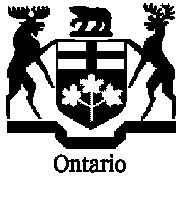 Commission de révision de l’évaluation foncière Reconnaissance du devoir de l’expertNuméro de l’audience : Numéro de la région : Municipalité :Numéro d’inscription au rôle : Emplacement du bien-fonds : Numéros d’appel :1.	Je m’appelle……………………………………………………………….…… (nom) Je vis à … …………………….……………………………………….. (municipalité) dans .……………...….…………………………………………….. (comté ou région) dans la province de  ….......…………………………………………….…. (province)Mes services ont été retenus par	(nom de la ou des parties) ou en son (leur) nom en vue de fournir des preuves concernant la procédure de la Commission susmentionnée.Je reconnais que je suis tenu(e) de fournir des preuves dans le cadre de la présente procédure de la manière suivante :fournir une preuve d’opinion équitable, objective et non partisane;fournir une preuve d’opinion qui ne se rapporte qu’à des questions relevant de mon champ de compétence;fournir l’aide additionnelle que la Commission peut raisonnablement exiger en vue de trancher une question en litige.Je reconnais que le devoir susmentionné a préséance sur toute obligation que je dois à la partie par laquelle ou au nom de laquelle mes services sont retenus.Date…………………………	…………………………………………………………….SignatureANNEXE D – Formulaire d’assignation de témoin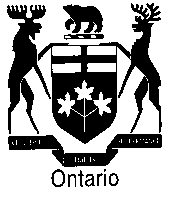 Tribunaux décisionnels Ontario – Division de l’environnement et de l’aménagement du territoireFormulaire de demande d’assignation – CRÉF Commission de révision de l’évaluation foncière655, rue Bay, bureau 1500, Toronto (Ontario)  M5G 1E5Tél. : 416 212-6349 ou 1 866 448-2248   Téléc. : 416 314-3717 ou 1 877 849-2066Site Web : www.elto.gov.on.ca   Courriel : assessment.review.board@ontario.ca  Partie 1 : Renseignements sur l’auteur de la demande 		  Prénom :		Nom :	 	 Nom de la société ou de l’association (le cas échéant)No  de téléphone de jour :		Autre no  de téléphone :         	  Téléc. :	Courriel :	 	  Adresse postale :   				 Rue	Appart.	VilleProvince	Pays (si autre que le Canada)	Code postal  Partie 2 : Renseignements sur l’appel/la demande 	Numéro de rôle :-	-	-	-Numéro à 19 chiffres figurant sur l’avis d’évaluation foncièreRéservé au bureau de la CRÉF :Approuvé ☐	Autres renseignements demandés ☐Par :  	Date :  	Par :  	Date :  	ANNEXE E – Affidavit de significationTribunaux décisionnels Ontario – Division de l’environnement et de l’aménagement du territoireInstructions pour remplir le formulaire d’appel d’une évaluation foncière de la CRÉFCommission de révision de l'évaluation foncière, 655, rue Bay, bureau 1500, Toronto (Ontario) M5G 1E5Tél. : 416 212-6349 ou 1 866 448-2248 Téléc. : 416 314-3717 ou 1 877 849-2066 Site Web :www.elto.gov.on.ca Courriel : assessment.review.board@ontario.caAFFIDAVIT DE SIGNIFICATIONNo de rôle de la CREF :_ 	Je soussigné(e),	de 	.(nom au complet et titre)	(cité, ville et comté, région).DÉCLARE SOUS SERMENT OU AFFIRMATION SOLENNELLE CE QUI SUIT :L’audience sur les appels	a lieu le(numéros des appels) 	à	._(jour mois année)	(lieu, adresse)J’ai remis	à	, le(nom du(es) document(s))	(nom complet de la personne qui reçoit l’avis) 	par : 	(jour mois année)Cochez l’énoncé qui convient, remplissez les renseignements nécessaires et joignez tout document à l’appui.par la poste ou par messagerie le	.(jour mois année)par télécopie ou courriel au/à	_le   	.(no de télécopieur ou courriel)	(jour mois année)par voie de signification en personne le	.(jour mois année)par toute autre voie de signification ordonnée par la Commission. La signification de l’avis d’audience sur l’affaire en question est conforme aux instructions de la Commission contenues dans sa lettre du	.année)(jour moisVeuillez vous assurer que l’avis a été remis aux parties, à tout appelant ou opposant, et à toute personne qui en a fait la demande, par écrit (ainsi qu’aux personnes ayant droit à la signification de l’avis d’audience qui se trouvent dans une région visée par les directives de signification de la Commission).Veuillez remplir la section ci-dessous si vous êtes la personne qui prête serment.Je soussigné(e), en toute bonne foi et dans le cadre de	, déclare sous serment ou affirme solennellement le présent affidavit.	(l’affaire et/ou la loi)Déclaré sous serment/affirmé solennellement à	le	.(cité/ville et région/municipalité/comté)	(jour mois année)Signature de la personne qui atteste l’affidavit	Commissaire aux affidavitsDirective de pratique – MédiationLa Commission de révision de l'évaluation foncière (la Commission) recommande vivement la médiation pour régler les appels. La Commission s'est engagée à régler les différends d'une façon équitable, accessible, efficace et opportune, afin d'éviter la tenue d'une audience ou de réduire le nombre de questions en litige qui feront l'objet d'une audience. Si les parties sont désireuses de régler leur différend par voie de médiation, cela permet d'atteindre de meilleurs résultats et de réduire les coûts pour toutes les parties. Cependant, la médiation exige que les parties s'engagent à se préparer soigneusement, à rassembler tous les renseignements pertinents applicables et à conférer à leurs représentants le pouvoir de lier les parties qu’ils représentent.Le processus de médiation – comme il est décrit ci-dessous – est intégré dans le processus d'appel actuel et est décrit aux règles 86 à 89 des Règles de pratique et de procédure de la Commission. Toutes les séances de médiation et toute entente conclue doivent refléter l'objet et les objectifs exprimés dans la loi applicable. La présente Directive de pratique décrit ce que la Commission attend des parties lorsqu'un de ses membres est nommé médiateur.Quand offre-t-on la médiationLa médiation est vivement encouragée dans des cas qui portent sur des biens-fonds non résidentiels de valeur supérieure. La médiation pourrait être offerte pour d'autres types d'appels également. La demande de médiation peut être déposée avant une procédure d’audience, par écrit, auprès du registrateur ou directement auprès d'un membre qui préside lors d'une conférence en vue d’un règlement amiable.Les parties à un appel ou à un groupe d’appels concernant un bien peuvent demander que la Commission mène une médiation avant d’organiser la conférence en vue d’un règlement amiable. Si la Commission accueille la demande de médiation, les dates limites pour réaliser les étapes de la procédure décrites dans le calendrier des procédures continueront à s’appliquer, à moins d’être modifiées par une directive de la Commission.Si la médiation n’aboutit pas au règlement de toutes les questions en litige, le membre de la Commission qui mène la médiation peut donner des directives pour l’audience.Nomination du médiateurSi les parties se sont mises d'accord sur le choix d'un membre particulier de la Commission comme médiateur (ou sur une liste de médiateurs préférés) et que ce choix a été communiqué au registrateur, la Commission fera de son mieux pour respecter ce choix. Toutefois, c'est la Commission qui décide qui sera le médiateur.Modèle de médiationLa Commission utilise plusieurs modèles de médiation afin de conclure une entente ou de réduire le nombre et la complexité des questions qui feront l'objet d'une audience.PréparationLe mémoire de médiation devrait comprendre un bref énoncé des questions de fait et de droit sur lesquelles porte le litige et donner un résumé des positions et des intérêts des parties.Afin de participer à une séance de médiation, les représentants doivent avoir le pouvoir de lier les parties qu'ils représentent. Dans les cas où l'approbation d'un organe municipal est nécessaire, les parties devraient discuter de la procédure prévue et du délai estimé avant la médiation.Au moins deux semaines avant le début de la médiation, chaque partie est tenue de signifier à toutes les autres parties et de déposer auprès de la Commission un mémoire présentant ce qui suit :les questions en litige;sa position sur chacune des questions;une explication des motifs pour lesquels les parties ont adopté des positions différentes sur la question.Un mémoire de conférence en vue d’un règlement peut aussi servir de mémoire de médiation.Confidentialité des discussions et des documentsEn participant à la médiation, toutes les parties s'engagent à assurer la confidentialité et la non-divulgation des discussions et documents faisant l’objet de la médiation. Tous les documents produits uniquement aux fins de la médiation et toutes les déclarations  faites en vue du règlement du différend faisant l’objet de la médiation, ainsi que toute offre de règlement, le sont sous toutes réserves et doivent demeurer confidentiels. Ils  ne peuvent servir de preuve dans la même instance ou dans toute autre instance sans le consentement de la partie qui a produit le document ou fait la déclaration ou l'offre et sans l'autorisation de la Commission.EntentesLes ententes que les parties concluent seront promptement mises par écrit et signées par les parties ou en leur nom. Le membre de la Commission menant la médiation aidera les parties si la mise en œuvre d'un règlement exige une mesure à prendre par la Commission et il fixera une date d'audience si nécessaire.Directive de pratique – Gestion des appelsAu début de la première année du cycle, de très nombreux appels sont présentés à la Commission. En conséquence, il est difficile pour les parties de suivre les étapes de la procédure en même temps pour chaque appel. Pour assouplir cette contrainte relative aux ressources, la Commission fixera une date d’introduction pour chaque appel et distribuera ces dates de manière uniforme au cours du cycle d’évaluation de quatre ans.Dans la détermination de la date d’introduction d’un appel, la Commission tiendra compte des préférences de chacune des parties et encouragera celles-ci à collaborer dans la recherche d’une date qui conviendra à toutes pour chaque appel. La Commission tentera d’intégrer les propositions des parties mais c’est à elle qu’il revient de fixer définitivement la date d’introduction. Lorsqu’une date d’introduction aura été fixée, la Commission suivra continûment les progrès des parties vers la conformité au calendrier établi pour chaque appel afin que les appels soient réglés dans les délais impartis.La présente directive de pratique a pour but de décrire les mesures que la Commission doit mettre en œuvre pour que le processus administratif fonctionne.Représentants aux plaintesEn consultation avec la Société d’évaluation foncière des municipalités (MPAC), les firmes de représentation d’appelants qui déposent la majorité des appels présentés à la Commission et les municipalités, chaque groupe d’intervenants a accepté de choisir parmi ses organisations une personne qui aura la fonction de représentant aux plaintes. Les parties qui ont de la difficulté à assurer la conformité au calendrier des procédures applicable à un appel pourront communiquer avec le représentant aux plaintes, qui aura pour responsabilité de s’occuper de leur plainte. Ce mécanisme a pour but de faciliter le règlement de toutes les questions de procédure entre les parties de manièrecollaborative et en temps utile, dans toute la mesure du possible, faute de quoi une partie peut présenter à la Commission une motion afin d’obtenir une ordonnance ou des directives dans le but d’éviter tout retard dans la conformité au calendrier des procédures applicable.Comité consultatif en matière de gestion des appelsLa Commission a mis sur pied un comité permanent de consultation des intervenants, le Comité consultatif en matière de gestion des appels (CCGA), qui l’aidera à veiller à ce que les appels soient réglés dans les délais. Ce comité a pour tâches :d’assister la Commission dans l’élaboration et le maintien de politiques, de pratiques et de procédures administratives relatives à l’établissement de dates d’introduction d’appels;de présenter des statistiques ou d’autres informations visant à aider la Commission à veiller à ce que les appels soient réglés dans les délais;de s’acquitter des autres fonctions que lui confiera le président associé.Le CCGA ne participera pas à l’approbation des dates d’introduction d’appels en particulier. Cette tâche est du ressort exclusif de la Commission.Le CCGA se composera :de trois personnes désignées par la MPAC;d’une personne désignée par les municipalités;d’une personne appelante.Directive de pratique  – Conférence en vue d’un règlement amiableLa présente directive de pratique a pour but de décrire le mécanisme des conférences en vue d’un règlement amiable et la façon de participer à une telle conférence.ProcédureSelon les règles 56 à 60, une conférence en vue d’un règlement amiable est une comparution devant la Commission avant l’établissement d’une date d’audience dans le cadre de laquelle le membre de la Commission qui préside rencontre les parties pour examiner les questions en litige dans le but de les éclaircir et de tenter d’en résoudre une partie ou la totalité.Si des questions restent en litige, le membre de la Commission qui préside discutera avec les parties pour décider si la médiation les aiderait à régler l’appel. À la conférence en vue d’un règlement amiable, le membre de la Commission qui préside se préoccupera surtout des questions juridiques soulevées dans l’appel. La médiation est avantageuse en ce qu’elle donne aux parties une possibilité d’étudier leurs intérêts profonds, qui peuvent dépasser les questions juridiques devant être résolues à une audience devant la Commission. Une conférence en vue d’un règlement amiable étant une comparution relativement brève devant la Commission, la médiation peut également être avantageuse lorsque les parties ont besoin de plus de temps pour négocier pour les raisons suivantes :les questions sont complexes ou la preuve est volumineuse;les parties à l’appel sont nombreuses;de multiples appels relatifs à une propriété sont entendus en même temps.Lorsque la médiation n’est pas nécessaire, le membre de la Commission qui préside donnera des directives de procédure concernant l’établissement de la date de l’audience et l’échange de déclaration des témoins et toute autre directive visant à assurer le règlement le plus juste, le plus rapide et le moins coûteux de chaque litige.Lorsque les parties conviennent de suivre la procédure de médiation, le membre de la Commission qui préside donnera des directives pour l’établissement de la date de la séance de médiation et déposera au préalable les mémoires de médiation. Si la médiation n’aboutit pas au règlement de toutes les questions en litige, le membre de la Commission qui mène la médiation peut alors assumer la fonction de membre de la Commission qui préside pour donner des directives de procédure concernant l’audition des questions qui restent en litige.Obligation de signifier et de déposer un mémoire de conférence en vue d’un règlement amiableSelon le calendrier des procédures applicable, chaque partie est tenue de déposer, avant que la Commission ne tienne une conférence en vue d’un règlement amiable, ses pièces de procédure (exposé des questions en litige, énoncé de réponse ou réponse) et tous les documents sur lesquels elle entend se fonder si l’appel donne lieu à une audience. Pour la tenue d’une conférence en vue d’un règlement amiable, chaque partie est également tenue de signifier à toutes les autres parties et à déposer auprès de la Commission un mémoire exposant :les questions en litige;sa position sur chacune des questions en litige;les raisons expliquant pourquoi les parties ont des positions différentes sur la question.Par exemple, si l’appel a été formé en vertu de l’article 40 de la Loi sur l’évaluation foncière, lorsque la question en litige est l’exactitude de la valeur actuelle de la propriété faisant l’objet de l’appel, il ne suffit pas aux parties d’énoncer tout simplement leur conclusion sur ce que la valeur actuelle de cette propriété devrait être. Elles doivent exposer en profondeur les questions précises sur lesquelles la Commission devra se prononcer en expliquant précisément en quoi leurs évaluations de la valeur de la propriété diffèrent (p. ex., les parties ont appliqué des taux de capitalisation différents, établi des loyers courants différents ou formulé des hypothèses différentes concernant la désuétude fonctionnelle ou économique, etc.).Lorsque cela est justifié, un mémoire de conférence en vue d’un règlement amiable peut également servir de mémoire de médiation si l’appel est renvoyé à la médiation.Confidentialité de la conférence en vue d’un règlement amiableLa conférence en vue d’un règlement amiable est confidentielle. Selon la règle 59, toutes les parties présentes à une telle conférence s’engagent de ce fait à ne rien en divulguer. La règle 60 précise que le membre de la Commission qui préside une conférence en vue d’un règlement amiable ne sera pas l’arbitre qui entendra l’appel.La règle 60 indique également que le membre de la Commission qui préside une conférence en vue d’un règlement amiable sera chargé seulement de tenir une séance de médiation, avec le consentement écrit des parties.Semaines suivant la date d’introductionProcédureDélai pour achever la procédureSemaines 1 à 4La MPAC effectue une divulgation initiale en faveur des autres parties.4 semainesSemaine 5Les autres parties doivent demander toute divulgation initiale supplémentaire de la MPAC.1 semaineSemaine 6La MPAC avise les autres parties si elle conteste une demande de divulgation.1 semaineSemaines 7 à 9La motion en divulgation est présentée (s’il y a lieu); la MPAC effectue toute divulgation supplémentaire exigée.3 semainesSemaines 10 à 21Chaque appelant remet ses documents dans le cadre de la divulgation ainsi que son exposé des questions en litige à toutes les autres parties.12 semainesSemaines 22 à 24Chaque partie qui répond à l’appelant avise si une inspection ou toute divulgation supplémentaire est demandée.3 semainesSemaine 25 à 29Toute contestation d’une demande d’inspection ou d’une demande de divulgation supplémentaire doit être réglée par voie de motion.5 semainesSemaines 30 à 34Lorsqu’une inspection ou une divulgation supplémentaire est nécessaire, elle doit être effectuée.5 semainesSemaines 35 à 46Chaque partie qui répond à l’appelant ou aux appelants doit signifier son exposé de réponse et toute divulgation additionnelle à l’appui.12 semainesSemaines 47 à 50Chaque appelant doit remettre son exposé de réplique et toute divulgation additionnelle à l’appui de sa réplique à toutes les autres parties.4 semainesSemaines 51 à 62Les parties doivent fixer et tenir une réunion de12 semainesSemaines suivant la date d’introductionProcédureDélai pour achever la procédurerèglement obligatoire pour tenter de régler l’appel elles-mêmes.Si l’appel est réglé, la MPAC (ou les municipalités si la MPAC n’est pas partie à l’appel) doit, au nom des parties,i. aviser la Commission par écrit que l’appel est retiré ou qu’il sera réglé par un procès-verbal de règlement;aviser la Commission si les parties demandent une prorogation du délai de dépôt du procès-verbal de règlement prévu dans les Règles;Si l’appel n’est pas réglé, la MPAC (ou la municipalité si la MPAC n’est pas partie à l’appel), au nom des parties, doit aussi :aviser la Commission par écrit que l’appel n’est pas réglé;aviser la Commission si une des parties a l’intention d’obtenir des rapports d’expert additionnels avant que la Commission ne fixe une date de conférence en vue d’un règlement ou de médiation.Semaines 63 à 66Si l’appel n’est pas réglé et qu’aucune des parties n’a l’intention d’obtenir des rapports d’expert additionnel, chaque partie doit déposer à la Commission :son exposé des questions en litige, son exposé de réponse et sa réplique (selon le cas);la preuve documentaire, les déclarations de témoins et les rapports d’experts sur lesquels elle a l’intention de se fonder si l’affaire passe à la médiation ou à une audience;4 semainesSemaines suivant la date d’introductionProcédureDélai pour achever la procédureson mémoire de conférence en vue d’un règlement amiable.Sur consentement des parties, les parties peuvent demander, par écrit, à la Commission de tenir une séance de médiation avant la conférence en vue d’un règlement. Si l’appel n’est pas réglé à la médiation, le médiateur procèdera immédiatement à la conférence en vue d’un règlement. Semaines 63 à 78 Semaines 79 à 94Semaines 95 à 100Semaines 101 à 104Si l’appel n’est pas réglé et qu’une partie a l’intention d’obtenir des rapports d’expert additionnels :chaque appelant doit signifier à toutes les autres parties tout rapport d’experts sur lequel il a l’intention de s’appuyer lors de l’audience, ainsi que toute modification apportée à son exposé des questions en litige pour traiter des preuves ou questions supplémentaires présentées dans un rapport d’expert;chaque partie intimée doit ensuite signifier à toutes les autres parties tout rapport d’experts sur lequel elle a l’intention de s’appuyer lors de l’audience, ainsi que toute modification apportée à son exposé de réponse pour traiter des preuves ou questions supplémentaires présentées dans un rapport d’expert;chaque appelant doit ensuite signifier tout rapport supplémentaire de ses experts en réplique à tout rapport d’expert remis par une partie qui a répondu à l’appelant.Si, après l’échange additionnel de rapports d’expert, les parties ne parviennent toujours pas à régler16 semaines16 semaines6 semaines4 semainesSemaines suivant la date d’introductionProcédureDélai pour achever la procédurel’appel, chaque partie doit déposer à la Commission :son exposé des questions en litige, son exposé de réponse et sa réplique modifié (selon le cas);la preuve documentaire, les déclarations de témoins et les rapports d’experts sur lesquels elle a l’intention de se fonder si l’affaire passe à la médiation ou à une audience;son mémoire de conférence en vue d’un règlement amiable;Sur consentement des parties, les parties peuvent demander, par écrit, à la Commission de tenir une séance de médiation avant la conférence en vue d’un règlement. Si l’appel n’est pas réglé à la médiation, le médiateur procèdera immédiatement à la conférence en vue d’un règlement.Si l’appel est réglé, il faut déposer un procès- verbal écrit et signé du règlement auprès de la Commission au plus tard pendant cette semaine, sauf si les parties déposent par écrit une demande de prorogation du délai qui a été accordé par la Commission.Lorsque cela est nécessaire, la Commission fixe et tient une conférence en vue d’un règlement. La Commission, selon le cas :fournit des directives pour fixer et tenir une médiation si une séance de médiation n’a pas encore eu lieu;fournit des directives pour fixer et tenir une audience.Si la Commission a fixé une audience, elle conduit l’audience et rend une décision.Lorsque cela est nécessaire, la Commission fixe et tient une conférence en vue d’un règlement. La Commission, selon le cas :fournit des directives pour fixer et tenir une médiation si une séance de médiation n’a pas encore eu lieu;fournit des directives pour fixer et tenir une audience.Si la Commission a fixé une audience, elle conduit l’audience et rend une décision.Lorsque cela est nécessaire, la Commission fixe et tient une conférence en vue d’un règlement. La Commission, selon le cas :fournit des directives pour fixer et tenir une médiation si une séance de médiation n’a pas encore eu lieu;fournit des directives pour fixer et tenir une audience.Si la Commission a fixé une audience, elle conduit l’audience et rend une décision.Semaines suivant la date d’introductionProcédureDélai pour achever la procédureSemaines 1 à 4Les parties doivent s’échanger tous les éléments de preuve qu’elles sont tenues de divulguer. Au besoin, la MPAC demandera une inspection.4 semainesSemaines 5 à 12Les parties doivent fixer et tenir une réunion de règlement obligatoire pour tenter de régler l’appel elles-mêmes.Si l’appel est réglé, la MPAC (ou la municipalité, si la MPAC n’est pas partie à l’appel) doit, au nom de toutes les parties :indiquer par écrit à la Commission si l’appel a été retiré ou s’il sera réglé par procès-verbal de règlement;indiquer à la Commission si les parties demandent une prorogation du délai de dépôt à la Commission du procès-verbal de règlement.Si l’appel n’est pas réglé, la MPAC (ou la municipalité, si la MPAC n’est pas partie à l’appel) doit, au nom de toutes les parties :i.	indiquer à la Commission, par écrit, que l’appel n’a pas été réglé et demander de fixer une date d’audition de l’appel;ii.	indiquer à la Commission si une des parties demande que l’audience soit tenue en personne ou que la durée prévue de l’audience soit de plus de deux heures.8 semainesSemaines 13 à 14Les parties doivent déposer auprès de la Commission toute la preuve documentaire sur laquelle elles se fonderont à l’audience;2 semainesSemaines suivant la date d’introductionProcédureDélai pour achever la procédureà titre subsidiaire, elles doivent déposer un procès-verbal écrit du règlement auprès de la Commission, si elles ne l’ont pas déjà fait.Une audience (si elle a été demandée) sera fixée par la Commission avec avis aux parties.Une audience (si elle a été demandée) sera fixée par la Commission avec avis aux parties.Une audience (si elle a été demandée) sera fixée par la Commission avec avis aux parties.Année(e)d’imposition :    	Appel/demande no(s) :Audience no :Lieu de l’audience :Adresse du bien- fonds :Adresse du bien- fonds :Adresse du bien- fonds :Adresse du bien- fonds :  Partie 3 : Renseignements sur le témoin 	  Partie 3 : Renseignements sur le témoin 	  Partie 3 : Renseignements sur le témoin 	Prénom :	 	Nom :	 	Nom de la société ou de l’association (le cas échéant)Nom de la société ou de l’association (le cas échéant)Nom de la société ou de l’association (le cas échéant)No  de téléphone de jour :	 	Autre no  de téléphone :	 	Téléc. :   	Courriel :	 	Adresse postale :   	Adresse postale :   	Adresse postale :   	RueAppart.VilleProvincePays (si autre que le Canada)Code postalPartie 4 : Raisons pour laquelle vous demandez la comparution du témoin (quels renseignements importants le témoin fournira-t-il à l’audience?)** Joignez une feuille séparée si vous avez besoin de plus de place.Partie 4 : Raisons pour laquelle vous demandez la comparution du témoin (quels renseignements importants le témoin fournira-t-il à l’audience?)** Joignez une feuille séparée si vous avez besoin de plus de place.Partie 4 : Raisons pour laquelle vous demandez la comparution du témoin (quels renseignements importants le témoin fournira-t-il à l’audience?)** Joignez une feuille séparée si vous avez besoin de plus de place.Partie 5 : Signature et datePartie 5 : Signature et datePartie 5 : Signature et dateSignatureDate de l’envoi à la CRÉF